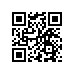 ПРИКАЗ28.02.2020 									№ 8.3.6.2-06/2802-01Санкт-ПетербургОб изменении тем курсовых работ студентов образовательных программ «Управление и аналитика в государственном секторе» и «Государственное и муниципальное управление» факультета Санкт-Петербургская школа социальных наук и востоковеденияПРИКАЗЫВАЮ:Изменить темы курсовых работ студентам 2 и 3 курсов образовательной программы «Управление и аналитика в государственном секторе», направления подготовки 38.03.04 «Государственное и муниципальное управление», факультета Санкт-Петербургская школа социальных наук и востоковедения, очной формы обучения, утвержденные приказом от 10.12.2019 № 8.3.6.2-06/1012-05 согласно списку тем (приложения 1-2).Основание: заявления Великих М.И., Згибарца М.М., Иванова В.Л., Ивашовой Е.В., Лодягина Б.А., Ляшко Е.И., Нагымановой Л.В., Омельяненко Я.А., Пахомова О.И., Петрусиной М.В., Чернышева М.С., Бартфельд И.М., Ершовой А.К., Горьевой Е.А., Козырева С.А., Новожиловой В.А., Саматова Я.Р., Синьковской М.В.Директор									   С.М. КадочниковПриложение 1 к приказуот 28.02.2020 №8.3.6.2-06/2802-01Список тем и руководителей курсовых работ студентов2 курса образовательной программы «Управление и аналитика в государственном секторе» по направлению 38.03.04 «Государственное и муниципальное управление»Приложение 2 к приказуот 28.02.2020 №8.3.6.2-06/2802-01Список тем и руководителей курсовых работ студентов3 курса образовательной программы «Управление и аналитика в государственном секторе» по направлению 38.03.04 «Государственное и муниципальное управление»№ п/пФ.И.О. студентаТема работы на русском языкеТема работы на английском языкеРуководитель работы (ФИО, должность)Великих Мария ИгоревнаСравнительный анализ форм реализации проектов государственно-частного партнерства (на примере Российской Федерации)The Comparative Analysis of Implementation Forms of Public-Private Partnership Projects in Russian FederationЯковлева Полина Эдуардовна, преподаватель департамента государственного администрированияЗгибарца Михаил МихайловичАнализ устойчивого развития малого и среднего бизнеса в регионах России на примере СЗФОSustainability Analysis of Small and Medium-sized Businesses in Russian Regions (the Case of Northwestern Federal District)Степанова Екатерина Сергеевна, преподаватель департамента государственного администрированияИванов Виктор ЛеонидовичСовершенствование системы городского общественного транспорта (на примере города Гатчина)Improving the System of Urban Public Transport (the Case of Gatchina-city)Колчинская Елизавета Эдуардовна, доцент департамента государственного администрирования, к.э.н.Ивашова Екатерина ВалерьевнаСовершенствование системы мотивации молодых государственных служащихYoung Civil Employers Motivation System ImprovementСанина Анна Георгиевна, доцент департамента государственного администрирования, к.соц.н.Лодягин Борис АлексеевичОбщественное участие населения в процессе принятия решений в системе публичного управления Российской ФедерацииCitizen Participation in the Decision-making Process in the Public Administration System of the Russian FederationАфанасьев Кирилл Станиславович, преподаватель департамента государственного администрирования, к.ф.н.Ляшко Евгений ИгоревичСпособы избрания и оценка результатов управления глав городских округов
Mayor Election Types and Local Government Key Performance Indicators in Russian City DistrictsКайсарова Валентина Петровна, доцент департамента государственного администрирования, к.э.н.Нагыманова Лиана ВладимировнаАнализ размещения туристических предприятий на территории Центрального Федерального ОкругаAnalysis of the Location of Tourist Enterprises in the Central Federal DistrictКолчинская Елизавета Эдуардовна, доцент департамента государственного администрирования, к.э.н.Омельяненко Ян АлександровичГосударственное регулирование малого предпринимательства: проблемы и перспективы State Regulation of Small Business: Problems and ProspectsВасильев Филипп Валерьевич, приглашенный преподаватель департамента менеджментаПахомов Олег ИгоревичРазвитие института «сити-менеджеров» в городских округах Российской ФедерацииDevelopment of the Institute of "City-managers" in Urban Districts of the Russian FederationКайсарова Валентина Петровна, доцент департамента государственного администрирования, к.э.н.Петрусина Мария ВалерьевнаГосударственное регулирование вынужденной миграции в России и странах ЕвропыState Regulation of Forced Migration in Russia and EuropeСазин Виталий Сергеевич, преподаватель департамента государственного администрирования, к.э.н.Чернышев Максим СергеевичРебрендинг как инструмент развития территорииRebranding as a Tool for Territory DevelopmentКопацкая Светлана Алексеевна, доцент департамента государственного администрирования, к.э.н.№ п/пФ.И.О. студента Тема работы на русском языкеТема работы на английском языкеРуководитель работы (ФИО, должность)Бартфельд Ирина МихайловнаПартисипативное управление как инструмент формирования комфортной городской средыParticipatory Management as a Tool of Establishing a Convenient  Urban EnvironmentСанина Анна Георгиевна, доцент департамента государственного администрирования, к.соц.н.Горьева Екатерина АлексеевнаВзаимодействие граждан и органов государственной власти в социальных сетях (на примере Министерства иностранных дел РФ)The Interaction of Citizens and Public Authorities in Social Networks (the  Case of the Ministry of Foreign Affairs of the Russian Federation)Рубцова Мария Владимировна, преподаватель департамента государственного администрирования, д.соц.н Ершова Анна КонстантиновнаПроведение пространственного анализа безопасности дорожного движения в городе Санкт-ПетербургеSpatial Analysis of Road Safety in the City of St. PetersburgКолчинская Елизавета Эдуардовна, доцент департамента государственного администрирования, к.э.н.Козырев Сергей АндреевичСравнительный анализ методов оценки профессиональных компетенций государственных гражданских служащихComparative Analysis of Civil Employers’ Professional Competency Assessment Methods Яковлева Полина Эдуардовна, преподаватель департамента государственного администрированияНовожилова Варвара АндреевнаЭлектронное участие как инструмент взаимодействия населения и органов власти в РоссииElectronic Participation as an Instrument of Interaction between Citizens and Government in RussiaСилаева Светлана Анатольевна, доцент департамента государственного администрирования, к.э.нСаматов Ярослав РуслановичМиграционные процессы Санкт-Петербурга и миграционная политикаMigration Processes in Saint-Petersburg and Migration PolicyЗаостровцев Андрей Павлович, профессор департамента государственного администрирования, д.э.н.Синковская Мария ВладимировнаОценка реализации молодёжной политики в РФ (на примере Санкт-Петербурга)Comparative Analysis of the Implementation of Youth Policy in the Russian Federation (the Case of St. Petersburg)Яковлева Полина Эдуардовна, преподаватель департамента государственного администрирования